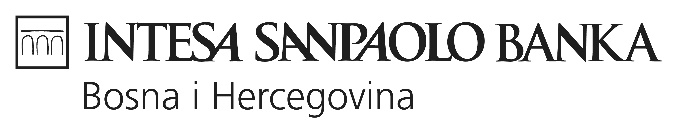 Informativni list Naziv, ime i adresa predugovornih stranaNaziv banke:	  Intesa Sanpaolo banka d.d. BiH /u daljem tekstu: Banka/ Adresa sjedišta Banke:	  Obala Kulina bana 9a, 71000 Sarajevo, BiHIme i prezime; JMB:   ___________________________   /u daljem tekstu: Tražilac ili Korisnik kredita/ Adresa Tražioca kredita:    _______________________Karakteristike proizvodaVrsta kredita:   52-3932 DUGOROČNI NENAMJENSKI KREDIT - KREDIT PLUSIznos kredita:  =50,000.00 KM	 	Valuta: KM Kredit se odobrava i isplaćuje u domicilnoj valuti KM. Iznos mjesečnog anuiteta se izračunava i naplaćuje u KM.Uslovi korištenja kredita za Korisnika kredita su sljedeći:					Dostavljena osnovna dokumentacija (popunjen zahtjev za kredit od strane Korisnika kredita, saglasnost za CRK, ovjerena kopija lične karte, potvrda o prebivalištu, potvrda o stalnom zaposlenju, platne liste za posljednja tri mjeseca, ovjeren izvod iz banke Korisnika kredita koji ne prima platu preko računa otvorenog kod Intesa Sanpaolo banke za posljednjih šest mjeseci),Za Korisnika kredita, koji se posmatra kao klijent Banke, neophodno je da primi minimum jednu platu na tekući račun otvoren u Banci,Dostavljena ugovorena sredstva obezbjeđenja,Izmirene obaveze prema Banci po osnovu naknada.Trajanje ugovora, odnosno rok otplate kredita: =120 mjeseci . Nominalna kamatna stopa: =5.79%, godišnja, promjenjiva kamatna stopa, a sastoji se od prosječne kamatne stope na depozite stanovništva uzete na dan 31.03. tekuće godine, u visini od  =0.80% (promjenjivi dio kamatne stope) i marže Banke u iznosu od =4.99% (nepromjenjivi dio kamatne stope).Redovno usklađivanje promjenjivog dijela kamatne stope će se vršiti jednom godišnje svakog 30.06., uključujući i subotu, do kraja otplate kredita, poredeći vrijednost promjenjivog dijela kamatne stope na dan 31.03. tekuće sa 31.03. prethodne godine. Redovno usklađivanje promjenjivog dijela kamatne stope na dan 30.06. tekuće godine će se vršiti za kredite koji su ugovoreni prije 01.01. tekuće godine. Za kredite koji su ugovoreni poslije 01.01. tekuće godine, redovno usklađivanje promjenjivog dijela kamatne stope vršit će se na dan 30.06. naredne godine. Redovno usklađivanje promjenjivog dijela kamatne stope će biti vršeno ukoliko vrijednost prosjeka kamatnih stopa sa dogovorenim dospijećem na depozite stanovništva za depozite u KM i depozite sa valutnom klauzulom, depozite u EUR i depozite u stranoj valuti, uzetih na dan 31.03. date godine, bude povećana ili smanjena za više od 1(jedan) procentni poen u odnosu na istu vrijednost na dan 31.03. prethodne godine. Kao referentna kamatna stopa uzima se prosjek kamatnih stopa na depozite stanovništva, iskazan na godišnjem nivou. Kamatne stope na depozite stanovništva računaju se od strane Centralne banke Bosne i Hercegovine (CBBH, www.cbbh.ba) i objavljuju prema kalendaru statističkih objava Centralne banke BiH, odnosno od 1-og do 7-og u mjesecu u kojem se objavljuju podaci. U slučaju promjene metodologije izračuna kamatnih stopa na depozite stanovništva od strane Centralne banke BiH, Banka će koristiti istu metodologiju obračuna na osnovu podataka o kamatnim stopama na depozite stanovništva objavljenih od strane druge relevantne institucije u Bosni i Hecegovini. U slučaju da podatke o kamatnim stopama na depozite stanovništva, na način kako se iste objavljuju u momentu zaključivanja ovog Ugovora, ne objavljuje niti jedna relevantna institucija u BiH, Banka će prilagoditi metodologiju izračuna prema metodologiji Centralne banke BiH.  Ukoliko zbog promjene metodologije izračuna kamatnih stopa na depozite stanovništva dođe do  povećanja ili smanjenja prosjeka kamatnih stopa na depozite stanovništva za više od 1 (jedan) procentni poen, Banka neće vršiti izmjenu visine kamatnih stopa na osnovu tako nastale promjene, odnosno sve buduće promjene visine kamatnih stopa vršit će na osnovu promjena koje su nastale bez uticaja promjene metodologije izračuna od strane Centralne banke BiH.U slučaju promjene visine kamatnih stopa Banka će u pisanoj formi i/ili u elektronskom obliku obavijestiti Korisnika i to najkasnije u roku od 15 (petnaest) dana prije početka primjene izmjenjene kamatne stope. Danom obavijesti Korisnika kredita smatra se dan kada je Banka poštanskim/elektronskim putem uputila Korisniku kredita obavijest o tome na adresu navedenu u Ugovoru o kreditu, odnosno na adresu koju su isti naknadno pismeno dostavio Banci, bez obzira da li se nalazi na/koristi predmetnu adresu.Obavijest o promjeni kamatnih stopa iz stava 1. ove tačke obavezno će sadržavati plan otplate kredita kao i datum primjene novih kamatnih stopa.    Primjer izračuna prosjeka kamatnih stopa na depozite stanovništva, uzet na dan 31.03.2020:Efektivna kamatna stopa (EKS):  =6.59% Osnovica kredita iznosi: =50,000.00 KM                Kamatna stopa: =5.79%                            Ukupan iznos koji Korisnik kredita treba da plati je: =66,396.48 KM     Ukupan iznos koji Banka isplaćuje na račun Korisnika kredita je: =50,000.00 KM, eventualno umanjen za iznos naknade za zaprimanje, obradu zahtjeva i odobravanje kredita, u slučaju da Korisnik kredita izabere opciju naplate naknade iz kredita. Reprezentativan primjer izračuna efektivne kamatne stope (EKS) je sastavni dio ovog Informativnog lista.   Troškovi koji padaju na teret Korisnika kredita su:naknada za zaprimanje, obradu zahtjeva i odobravanje kredita: =1.90% od iznosa kredita, ukoliko je visina naknade izražena u procentima, odnosno iznos od  =950.00 KM;naknada za vođenje kreditnog računa iznosi =3.00 KM mjesečno, propisana Odlukom o naknadama i drugim troškovima Banke za usluge u poslovanju s domaćim i stranim fizičkim licima, i obračunava se u ukupnom iznosu od  =360.00 KM. Banka će navedenu naknadu naplatiti unaprijed za ukupno ugovoreno vrijeme trajanja kredita, a prije isplate kredita. Ukoliko Korisnik kredita prijevremeno otplati kredit u cjelosti ili djelomično (skraćenje roka otplate kredita), Banka se obavezuje vratiti Korisniku kredita iznos unaprijed naplaćene naknade, za preostali broj mjeseci od dana prijevremenog povrata do ugovorenog vremena trajanja kredita, primjenjujući jedinstveni način obračuna efektivne kamatne stope (EKS);naknada za izdavanje CRK izvještaja fizičkim/pravnim licima za potrebe analize traženog plasmana kada je fizičko/pravno lice učesnik u kreditu/plasmanu u iznosu od 5,00 KM (svaki učesnik). U slučaju da traženi plasman nije odobren od strane Banke, naknada za izdavanje CRK izvještaja fizičkim/pravnim licima za potrebe analize plasmana iznosi 0,00 KM;trošak ovjere Ugovora o kreditu, u skladu sa aktima ovlaštenih institucija;trošak ovjere administrativne zabrane i lične karte/karata, u skladu sa aktima ovlaštenih institucija;fiksni trošak za mjenice, u skladu sa aktima ovlaštenih institucija;trošak police osiguranja u skladu sa važećom tarifom osiguravajućeg društva (ukoliko je polica osiguranja obavezan instrument obezbjeđenja kredita).  Ostali troškovi koji mogu pasti na teret Korisnika kredita su:plaćanje trajnim nalogom sa tekućeg, žiro i a’vista računa za uplatu rate kredita unutar Banke – bez naknade;gotovinsko i bezgotovinsko plaćanje na zahtjev fizičkog lica u korist kreditnog računa unutar Banke –  bez naknade;odustanak od kredita – bez dodatne naknade za Korisnika kredita;po potrebi, trošak neophodne dokumentacije (npr. Zemljišno-knjižni izvadak, Izvod iz knjige uloženih ugovora, Posjedovni list itd.), promjenjivo u skladu sa aktima ovlaštenih institucija;po potrebi, trošak procjene nekretnine, promjenjivo u skladu sa aktima ovlaštenih institucija;po potrebi, trošak skih usluga, promjenjivo u skladu sa aktima ovlaštenih institucija;po potrebi, trošak upisa hipoteke, promjenjivo u skladu sa aktima ovlaštenih institucija.Naknade iz tačke 2.10. i 2.11. su promjenjive i Banka ih može mijenjati na mjesečnom nivou. Ukoliko dođe do izmjene bančinih naknada, Banka će Korisnika kredita i solidarnog dužnika (sudužnika) obavijestiti pismeno putem svojih distribucijskih kanala (web stranica Banke, poslovnice Banke). Ukoliko Korisnik kredita i/ili solidarni dužnik (sudužnik) ne prihvati izmjene naknada, u tom slučaju Korisnik kredita i/ili solidarni dužnik (sudužnik) je u obavezi da u roku od 15 (petnaest) dana od prijema pismene obavijesti o promjeni od strane Banke pismeno obavijesti Banku o svom neslaganju, nakon čega će u roku od 90 (devedeset) dana imati obavezu da izvrši ukupan povrat svih eventualnih preostalih dugovanja po osnovu Ugovora. Nakon 90 (devedeset) dana Banka ima pravo da jednostrano otkaže Ugovor o kreditu i proglasi dospjelim sva eventualna potraživanja prema Korisniku kredita u skladu sa Ugovorom.U slučaju da Korisnik kredita koristi IN Paket usluga može ostvariti popuste na komercijalne naknade za obradu kredita i to:IN Standard – 10 % niža naknada za obradu kreditaIN Prima      – 20 % niža naknada za obradu kreditaIN Plus         – 30 % niža naknada za obradu kreditaIN Premium – 50 % niža naknada za obradu kredita Otplata kredita vrši se kroz 120anuiteta, koji dospijevaju na naplatu svakog  1-og  u mjesecu. Iznos anuiteta je  549.84 KM. Klijenti koji žele imati isplatu kredita poslije 15-og u mjesecu, mogu isplatu ostvariti uplatom interkalarne kamate, s tim da će za datum dospijeća anuiteta kredita birati datum iz prve polovine mjeseca. Pojedinačne otplate dospijevaju na datum koji je odabrao Korisnik kredita birajući datum iz prve polovine mjeseca, pri čemu prva rata dospijeva u narednom mjesecu računajući od datuma u kojem je izvršena isplata kredita. U periodu od početka korištenja kredita do prenosa kredita u otplatu na iskorišteni iznos kredita, Korisnik kredita plaća Banci interkalarnu kamatu u visini redovne kamatne stope na kredit.Anuitet dospijeva na naplatu na datum koji odredi Korisnik kredita između 1. (prvog) i 15. (petnaestog) dana u mjesecu. Korisnik kredita je obavezan da uplatu anuiteta izvrši u roku od 5 (pet) dana od dana dospijeća anuiteta, u protivnom Banka će na sve dospjele, a neizmirene obaveze obračunati zateznu kamatu/kamatu po dospijeću. Na dospjele neizmirene obaveze Korisnika kredita, osim u mjeri u kojoj je to spriječeno važećim propisima,  Banka će obračunavati i naplaćivati zateznu kamatu (kamatu po dospijeću) u visini od =10.00%, fiksna, na godišnjem nivou. Zatezna kamata se izračunava na osnovu stvarnog broja dana u godini (365/366 godišnje) primjenom konformne metode i dekurzivnog načina obračuna.U slučaju neispunjavanja obaveza Korisnik kredita dužan je platiti i naknadu za prikupljanje podataka o adresi i posjedovanju imovine, proteste, tužbe i druge mjere prema neurednim dužnicima – u visini stvarnih troškova.Ukoliko je novčani depozit uslov odobravanja kredita, Korisnik kredita je obavezan da zaključi Ugovor o namjenskom novčanom depozitu i Ugovor o zalogu na novčanom depozitu. Ukoliko je novčani depozit uplaćen iz sredstava odobrenog kredita, na novčani depozit Banka neće platiti kamatu, a ukoliko je novčani depozit uplaćen iz vlastitih sredstava, Banka na iznos depozita obračunava i plaća kamatu po važećoj kamatnoj stopi u momentu ugovaranja kredita. Depozit se oročava do momenta izmirenja svih obaveza po Ugovoru o kreditu. Korisnik kredita može novčani depozit iskoristiti za izmirenje cjelokupnog dugovanja po kreditu, ukoliko je iznos dovoljan za pokriće svih obaveza Korisnika kredita prema Banci. Korisnik kredita obavezan je o svojoj namjeri prijevremene otplate kredita, odnosno prebijanja obaveza, pismeno obavijestiti Banku.Druge bitne informacije Ukoliko Korisnik kredita ne ispunjava svoje obaveze u skladu sa otplatnim planom, Banka je dužna, u skladu sa pravilima propisanim Odlukom nadležne agencije o upravljanju kreditnim rizikom i utvrđivanju očekivanih kreditnih gubitaka, plasman klasifikovati u lošiju kategoriju kreditnog rizika. U lošiju kategoriju kreditnog rizika će biti klasifikovana cjelokupna izloženost koju Korisnik kredita ima u Banci. Klasifikacija u lošiju kategoriju kreditnog rizika može  dovesti do potencijalne nemogućnosti daljnjeg zaduženja Korisnika kredita, blokade računa Korisnika kredita i njegovih kreditnih kartica, te naposljetku eventualno i pokretanja sudskog postupka pred nadležnim sudom. Instrumenti obezbjeđenja kredita koji se koriste u slučaju izmirenja obaveza iz instrumenata osiguranja su:Isprava o zapljeni plate po pristanku dužnika;Polica osiguranja (osiguranje povrata kredita, životno osiguranje, kasko osiguranje vozila, osiguranje nekretnine);Isprava o zapljeni i isplati dijela plate solidarnog dužnika (sudužnika);Dvije vlastite mjenice i mjenične izjave potpisane od strane Korisnika kredita;Dvije vlastite mjenice i mjenične izjave potpisane od strane solidarnog dužnika (sudužnika);Založno pravo na pokretnini;Hipoteka/založno pravo Banke na nekretnini.Banka će postupak naplate dospjelih potraživanja vršiti u skladu sa važećim propisima, iz svih sredstava koja su joj na raspolaganju, a prema naprijed navedenom redoslijedu.Banka ne može Korisniku kredita staviti na raspolaganje kredit prije isteka roka od 14 (četrnaest) dana od dana zaključenja ugovora, izuzev na izričit zahtjev Korisnika kredita. Korisnik kredita ima pravo da odustane od zaključenog ugovora o kreditu, bez navođenja razloga za odustanak, u roku od 14 (četrnaest) dana od dana zaključenja ugovora, odnosno u kraćem roku ugovorenom za stavljanje kredita na raspolaganje na izričit zahtjev Korisnika kredita, pod uslovom da nije počeo koristiti raspoloživa sredstva ukoliko je Ugovor o kreditu zaključio na teritoriji Republike Srpske. Ukoliko je Korisnik kredita, Ugovor o kreditu zaključio na teritoriji Federacije BiH i Brčko distrikta BiH, može odustati od istog u roku od 14 (četrnaest) dana od dana zaključenja ugovora, odnosno u kraćem roku ugovorenom za stavljanje kredita na raspolaganje na izričit zahtjev Korisnika kredita, samo pod uslovom da odmah ili u roku od 30 (trideset) dana od dana dostavljanja obavijesti o odustanku od kredita, vrati Banci glavnicu i kamatu za sredstva koja je iskoristio u periodu korištenja odobrenog kredita, odnosno da nije počeo koristiti raspoloživa sredstva ako se radi o kreditu koji je osiguran hipotekom (zalogom na nekretnini). Korisnik kredita je dužan da o svojoj namjeri odustanka od ugovora obavijesti Banku u pismenoj formi, pri čemu se datum prijema tog obavještenja smatra datumom odustanka od ugovora. U slučaju odustanka Korisnika kredita od zaključenog Ugovora o kreditu, Banka zadržava naknade definisane u tački 2.10. i 2.11. Korisnik kredita ima pravo na prijevremenu otplatu duga po kreditu, s tim da je dužan o namjeri prijevremene otplate kredita unaprijed obavijestiti Banku najmanje 5 (pet) radnih dana prije dana otplate (povrata) kredita.Banka će zaračunati naknadu za prijevremenu otplatu kredita u iznosu koji je definisan u skladu sa propisima koji su na snazi na teritoriji Bosne i Hercegovine, zavisno od mjesta u kojem se nalazi organizacijski dio Banke. Osnovica za obračun naknade za prijevremenu otplatu je iznos glavnice koja se prijevremeno otplaćuje. Ukoliko se prijevremeno otplaćuje kredit ugovoren uz fiksnu ili promjenjivu kamatnu stopu, Banka će zaračunati naknadu za prijevremenu otplatu kredita u visini naknade za obradu kredita i to za kredit koji je:u iznosu manjem od 400 KM ili većem od 150.000 KM, ugovoren u bilo kojem organizacijskom dijelu Banke, osiguran hipotekom a namjena korištenja nije adaptacija, ugovoren u organizacijskom dijelu koji se nalazi na teritoriji Federacije Bosne i Hercegovine i Brčko Distrikta.Ukoliko se prijevremeno otplaćuje kredit koji je ugovoren u iznosu većem od 400 KM i manjem od 150.000 KM, Banka neće zaračunati i naplaćivati naknadu za prijevremenu otplatu kredita i to:za kredite ugovorene sa promjenjivom kamatnom stopom, u bilo kojem organizacijskom dijelu Banke, za kredite čija otplata je izvršena na osnovu zaključenog ugovora o osiguranju čija namjena je osiguranje otplate kredita, ugovorene u bilo kojem organizacijskom dijelu Banke,za kredite ugovorene sa fiksnom kamatnom stopom, ako je iznos prijevremene otplate u periodu od godinu dana manji od 10.000,00 KM, ugovorene u organizacijskom dijelu koji se nalazi na teritoriji Republike Srpske.Ukoliko se prijevremeno otplaćuje kredit koji je ugovoren u iznosu većem od 400 KM i manjem od 150.000 KM, uz fiksnu kamatnu stopu, Banka će zaračunati naknadu za prijevremenu otplatu kredita kako slijedi:za kredite osigurane hipotekom ali je namjena korištenja sredstava adaptacija i kredite koji nisu osigurani hipotekom, ugovorene u organizacijskom dijelu koji se nalazi na teritoriji Federacije Bosne i Hercegovine i Brčko Distrikta, Banka će zaračunati i naplatiti naknadu za prijevremenu otplatu kredita, ako je period između dana prijevremene otplate i zadnjeg dana dospijeća kredita jednak ili duži od godinu dana, u iznosu od 1,00% od iznosa glavnice kredita koji se prijevremeno otplaćuje, odnosno ako je period između dana prijevremene otplate i zadnjeg dana dospijeća kredita kraći od godine dana, u iznosu od 0,50% od iznosa glavnice kredita koji se prijevremeno otplaćuje.za kredite ugovorene u organizacijskom dijelu koji se nalazi na teritoriji Republike Srpske, ako je iznos prijevremene otplate u periodu od godinu dana veći od 10.000,00 KM, Banka će zaračunati i naplaćivati naknadu za prijevremenu otplatu kredita ako je period između dana prijevremene otplate i zadnjeg dana dospijeća kredita jednak ili duži od godinu dana, u iznosu od 1,00% od iznosa glavnice kredita koji se prijevremeno otplaćuje, odnosno ako je period između dana prijevremene otplate i zadnjeg dana dospijeća kredita kraći od godine dana, u iznosu od 0,50% od iznosa glavnice kredita koji se prijevremeno otplaćuje. Naknada za prijevremenu otplatu kredita ni u jednom slučaju ne može biti veća od iznosa kamate koju bi Korisnik kredita platio za vrijeme od dana vraćanja kredita do dana kada je kredit po ugovoru trebao biti vraćen. Procenat (%) naknade za prijevremenu otplatu kredita ne može biti veći od procenta naknade naplaćene prilikom odobravanja kredita.Tražilac kredita ima pravo da u toku procjene njegove kreditne sposobnosti besplatno dobije obavijest o rezultatima uvida u baze podataka.Tražilac kredita ima pravo da dobije besplatnu kopiju nacrta ugovora o kreditu, radi razmatranja izvan prostorija Banke, a u slučaju preuzimanja besplatne kopije nacrta ugovora o kreditu dužan je da u roku od 3 (tri) dana obavijesti Banku o svojoj namjeri zaključenja Ugovora. Banka neće izdati besplatnu kopiju nacrta ugovora o kreditu ako u vrijeme podnošenja zahtjeva Tražioca kredita ocijeni da ne želi zasnovati odnos sa Tražiocem kredita u konkretnom pravnom poslu.Ako učesnici u kreditu smatraju da se Banka ne pridržava obaveza iz zaključenog ugovora, dobrih poslovnih običaja, ovih Uslova, odredbi zakona i podzakonskih propisa, može uputiti usmeni i/ili pisani prigovor neposredno, dostavljanjem poštom na adresu Banke ili elektronskim putem na e-mail adresu stanovnistvo@intesasanpaolobanka.ba. Ukoliko podnosilac prigovora uputi usmeni prigovor, a nije zadovoljan odgovorom Banke, podnosilac prigovora ima pravo na podnošenje prigovora u pisanoj formi i/ili elektronskim putemBanku obavezuju podaci iz Informativnog lista do Mjesto: Datum sastavljanja Informativnog lista: Redni broj Vrste depozita stanovništvaVisina kamatne stope 1.Depoziti u KM i depoziti sa valutnom klauzulom „sa dogovorenim dospijećem“1.a.Do 1 godine0,3811.b.Preko 1 do 2 godine1,0221.c.Preko 2 godine1,2642.Depoziti u EUR „sa dogovorenim dospijećem“2.a.Do 1 godine0,3082.b.Preko 1 do 2 godine0,9132.c.Preko 2 godine1,2953.Depoziti u stranoj valuti „sa dogovorenim dospijećem“0,451Prosjek svih depozita (1.a. + 1.b. + 1.c. + 2.a. + 2.b. +2.c. + 3) / 7Prosjek svih depozita (1.a. + 1.b. + 1.c. + 2.a. + 2.b. +2.c. + 3) / 70,80Tražilac kredita                                                                     (potpis ovlaštenog lica i pečat Banke)